Zápis z 28. zasadnutia členov RC Nitra dňa 24. apríla 2017 v penzióne Artin Prítomní :  A. Tóth,   P. Galo,  Ľ. Holejšovský, M. Svoreň, G. Tuhý, I. Košalko,   D. Hetényi, A. Havranová,   E. Oláh, L. Hetényi,  R. Plevka, J. Stoklasa, K. Pieta, P. Graffenau, L. GállHostia : R. Bečicavýmenní študenti  :  Andres  CORTES Manriquez, Ana Laura Magana, Cindy, Raphael Schmidt Van Den Eeden LeiteOspravedlnení :P. Szabo, K. Lacko – Bartoš, J. Dóczy, V. Miklík,  M. Waldner, L. Tatar J. Jakubička, D. Peskovičová, Prezident RC Nitra privítal návštevu z Naperville. Klub navštívili členky RC Naperville pani Patrícia  Merryweather a Patty Lindstrom. Sú súčasťou delegácie, ktorá navštívila mesto Nitra pri príležitosti 25. výročia nadviazania partnerských vzťahov. Hosťom sme urobili prezentáciu vyše 20. ročnej činnosti klubu a predstavili možnosti spolupráce v rámci globálneho grantu.Pripravená návšteva Spojenej školy internátnej, v utorok 25. 4. 2017 o 9,15 hod. Doprovod prezident RC a Anka Havranová.Ocenenie pre Anku Havranovú - Paul Harris Fellow a pre P. Galo za dlhoročnú činnosť pre ROTARY odovzdal asistent guvernéra R. Plevka.Dnešný klub sa niesol v znamení osláv narodenín P. Gala, srdečne blahoželáme.Dňa 29. mája 2017 odchádzajú výmenní študenti na EUROPA TOUR – Praha – Paríž – Barcelona – Rím – Pompeje – Florencia – Benátky – Bratislava. Návrat sa 13. mája 2017.Pripomínam pripravovanú návštevu muzikálu Povolanie pápež dňa 10. júna 2017. Prosím robiť kampaň, osloviť známych, klientov, bývalých výmenných študentov, host rodiny a pod. Uzávierka prihlášok je 22. mája 2017. Ďalšie stretnutie RC Nitra bude po májových sviatkoch, dňa 15. mája  2017.Poďakovanie Anke Havranovej a Ivanovi Košalkovi za prípravu a prednes prezentácií.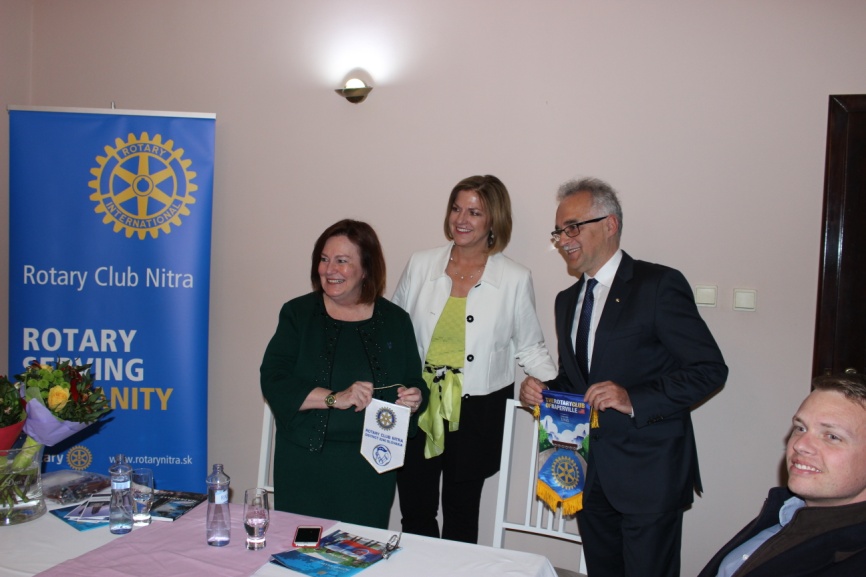 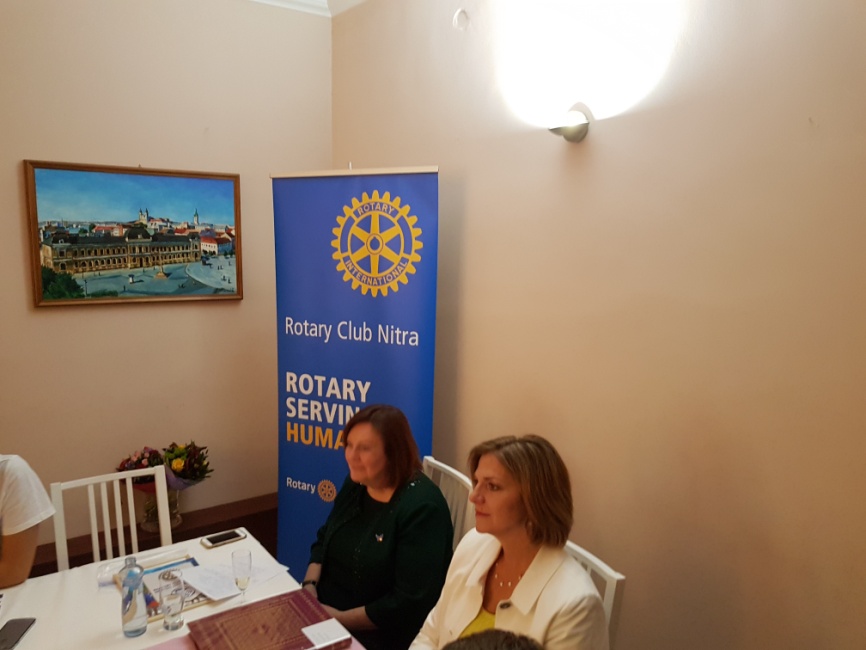 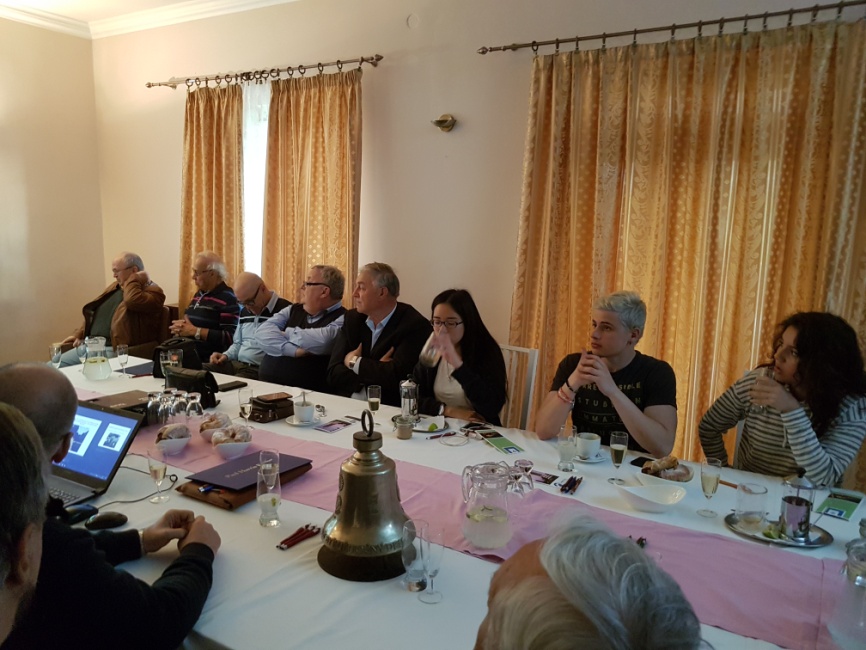 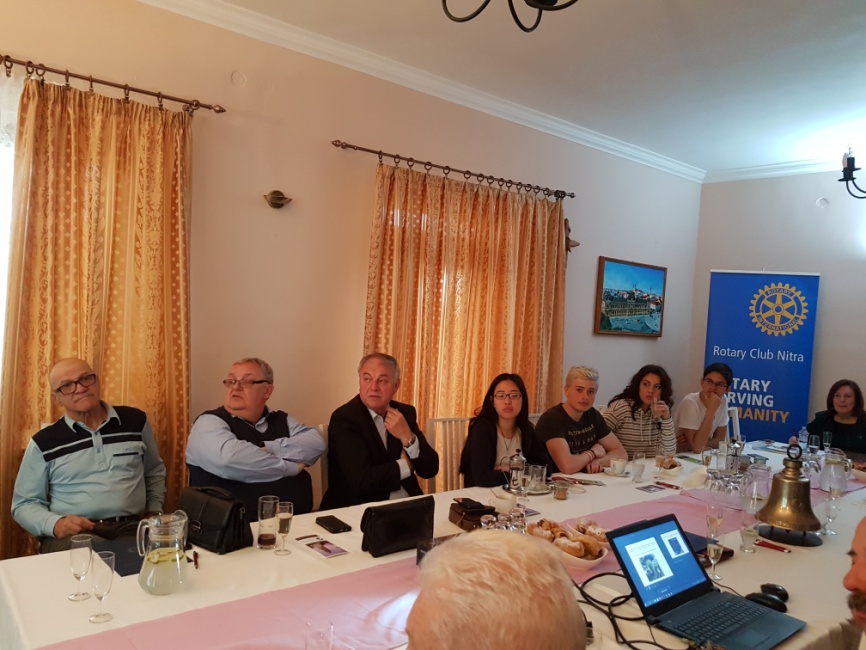 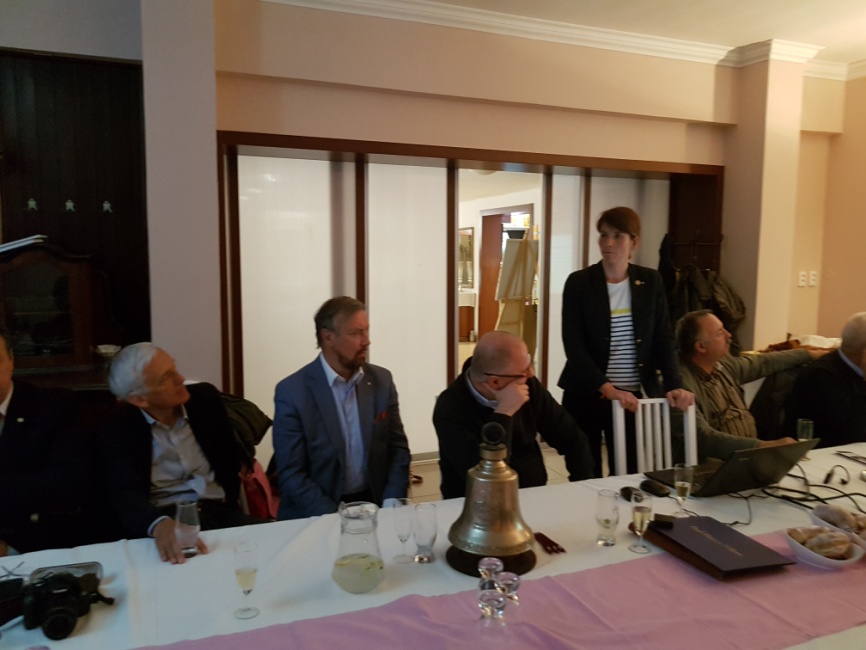 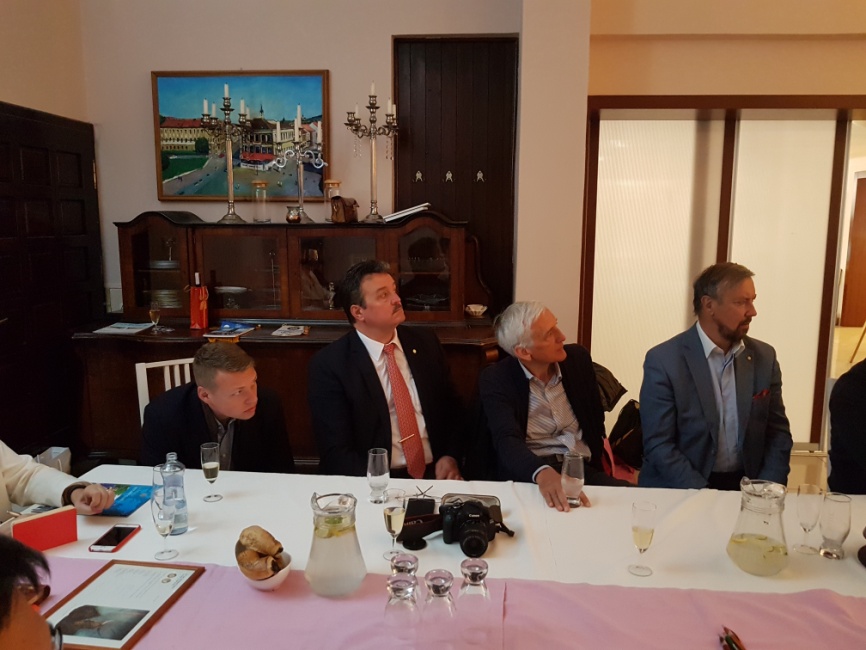 Ladislav Gáll, prezident Rotary club Nitra 2016/2017
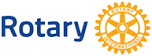 